Конспект занятия на тему: «Знакомство с национальными костюмами -  Адыгэ шъуашэ».К1элэп1ур: Мэрэтыкъо НафсэтЦель: Дать представления о предметах женского  и мужского костюмов. Продолжать прививать желание пополнять свои знания об историю и культуру адыгейского народа. Формировать эстетический вкус.Программнэ пшъэрылъхэр: Бзылъфыгъэ ык1и хъулъфыгъэ шъуашэхэм ахахьэрэ пкъыгъохэр зыфэдэр къафэ1отэгъэныр. Ш1эныгъэу адыгэ лъэпкъым итарихърэ икультурэрэ ехьал1агъэу я1эм хэгъэхъоныгъэр. К1элэц1ык1ухэр дэхагъэм фэгъэсэгъэнхэр. Ход занятия.Занятиер зэрэк1ощтыр.К1элэп1ур (воспитатель): Ш1уимафэш1у, к1элэц1ык1ухэр!К1элэц1ык1ухэр (дети): Опсэу.К1элэп1ур (воспитатель): К1алэхэр, шъукъеплъ, хэта хьак1эу къытфэк1уагъэр?Нысхъапэхэм адыгэ шъуашэхэр ащыгъэу къытфэк1уагъэх. Адыгэ шъуашэр ары къызтегущы1эрэр.К1элэц1ык1ухэр (дети) : Саем тыжьын бгырыпхыхэр тралъхьэщтыгъэх. Дышъэ па1ом дэнэхъагъэ техъуагъэ.К1элэп1ур (воспитатель): Бзылъфыгъэм идэхагъэ дунаим щагъэш1агъоу ц1эры1уагъ. Саер бзылъфыгъэр къэзгъэдахэщтыгъэмэ ащыщ. Ы1эгъуапэ к1акоу, ащ 1эшъхьэблагъ пыдагъ, цокъо хъурае дышъэк1э идагъэу ащыгъыщтыгъэ. Хэт къысэзы1ощтыр адыгэ пшъашъэм ишъуашэ ра1орэр? К1элэц1ык1ухэр (дети) : Сае.              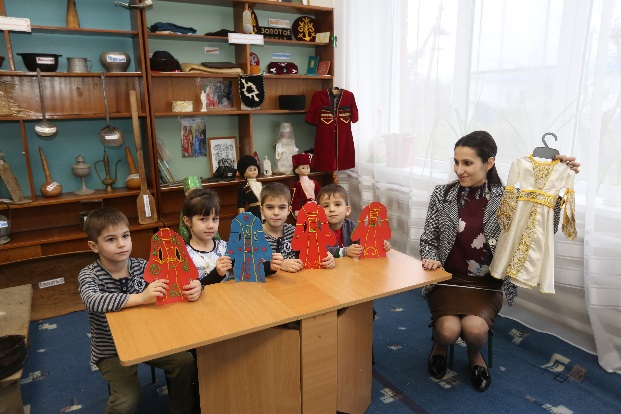 К1элэп1ур (воспитатель): Адыгэ хъулъфыгъэ шъуашэр Кавказым щыц1эры1у, дунаим щызэлъаш1э. Ащ ыц1эр? К1элэц1ык1ухэр (дети) : Адыгэ к1алэм ишъуашэ ыц1эр – Цые.К1элэп1ур (воспитатель): Ары адыгэ цый. Хэта шъуащыщэу адыгэ шъуашэр зи1эр?К1элэц1ык1ухэр (дети) : Сэры. 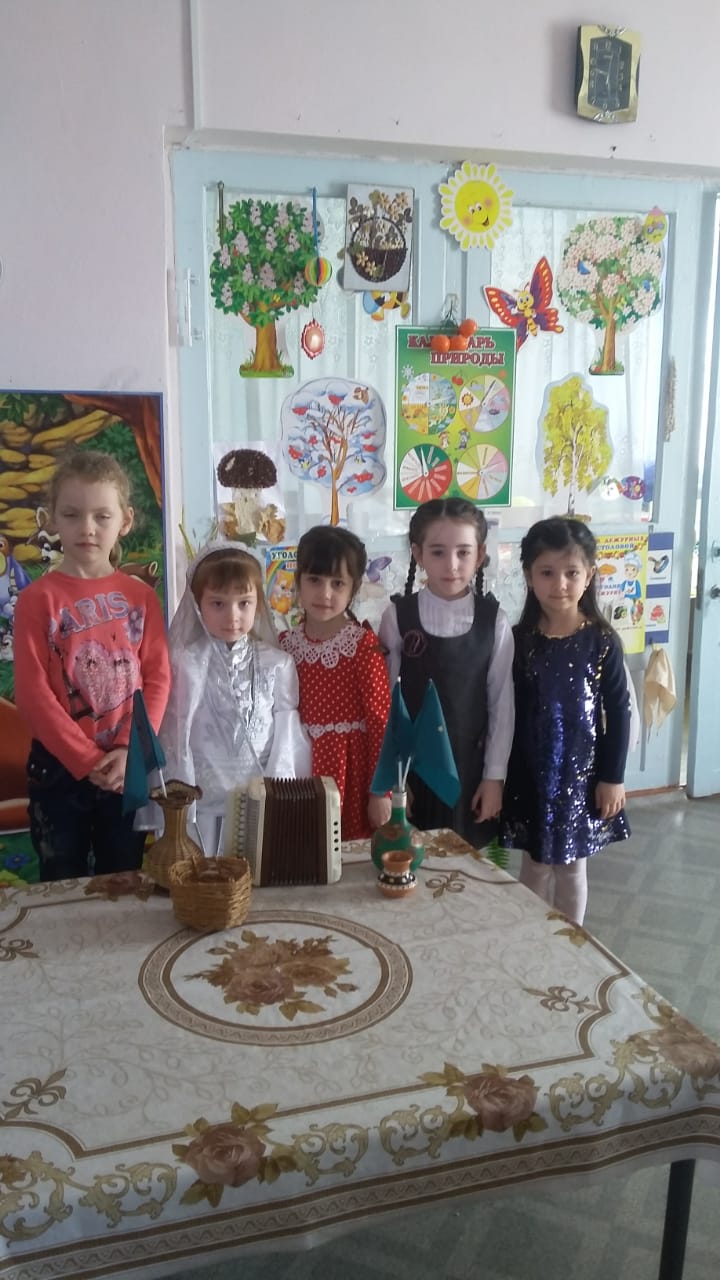 К1элэп1ур (воспитатель): Джы М.Исхьакъ ытхыгъэ усэу «Адыгэ цый!Адыгэ цыеу цые къопэфыр,Осы нэгуфым фэдэу уфыжь.Джыгыты к1алэу к1элэк1э чэфырГушхоу рызепщэу ылъы ущыщ.Бзыу тэмапэу,лъатэу,быбатэуШыгъэчъэ плъырмэ ренэу уахэт.Дахэм идахэр орк1э рыт1уатэуЖьы псынк1и,маш1уи-т1уми уафэд.Типшысэ 1ушмэ янэфи пхэтэуПсынк1агъоу пхэлъри ягухэлъ гугъ.Узыфадыгъэр сэрыми,хэтми,Зэрэ Кавказэу ыпкъы уек1угъ.Физминутка. Песня «Адыгэ джэгу».К1элэп1ур (воспитатель): Джэгук1эу «Хэт нахь псынк1эу нысхъапэр къыфэпэщт?» «Кто быстрее оденет куклу?»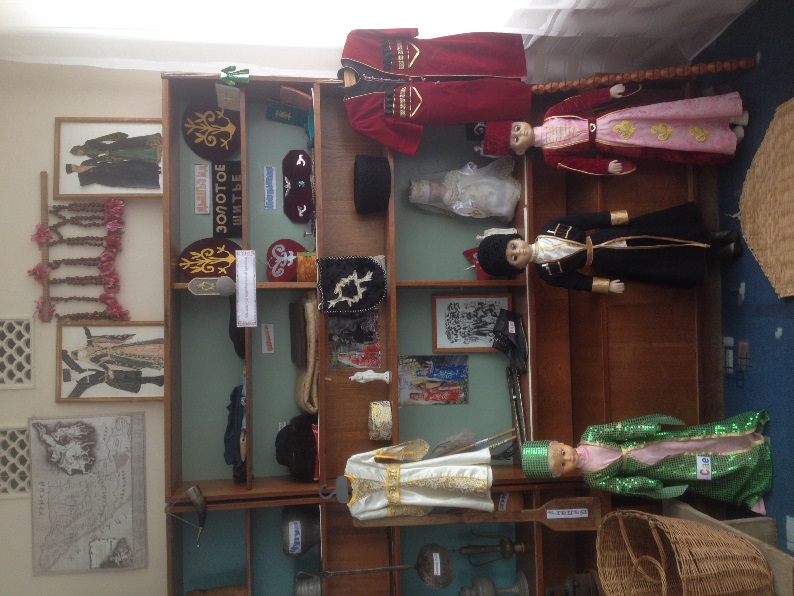 (Дети одевают куклу в адыгейский национальный костюм).К1элэп1ур (воспитатель): Джы хырыхыхьэхэр къашъуш1эх:Былымым ышъу, л1ым ишъуаш.Тыбгъэ пхъэ 1апл1 к1эрылъ.К1элэп1ур (воспитатель): К1алэхэр, непэ тызтегущы1агъэр адыгэ шъуашэр ары. Саер  ык1и цыер ары. Адыгэ шъуашэр зэмыл1эужыгъоу дахэу зэрэщытыр дгъэунэфыгъэ. Зэдгъэш1агъэх адыгэ шъуашэм хахьэрэ пкъыгъохэм ац1эхэр?К1элэц1ык1ухэр (дети) : Ахэр па1о, ашъхьэ телъ, джанэ, цокъэ хъурай, сэхътан.К1элэп1ур (воспитатель): Шъугу рихьыгъа тинепэрэ занятиер?Джащ тизэхахьэ щытэухы. Тхьашъуегъэпсэу к1элэц1ык1ухэр. Хъярк1э.